BIODATA MAHASISWA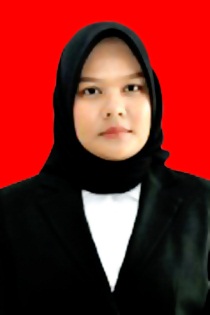 Identitas MahasiswaNama			: Nurul Apivah NasutionNpm			: 191214017Tempat/ Tanggal Lahir	: Medan, 14 Juli 2001Jenis Kelamin		: PerempuanAgama			: IslamStatus Perkawinan		: Belum MenikahPekerjaan			: -Anak ke			: IV (empat)Alamat			: Jalan mandala gang bahagia nomor 1PendidikanSD				: SD Negeri 064037 Medan SMP			: SMP Al-Hidayah MedanSMA			: SMA Negeri 6 MedanPerguruan Tinggi		: Universitas Muslim Nusantara Al-Washliyah (UMN)Judul Skripsi	 : Analisis Nilai Budaya Dan Pendidikan Karakter Melalui Pendekatan Mimesis Dalam Film Sejuta Sayang Untuknya “Karya Wiraputra Basri”Dosen Pembimbing	: Mimi Rosadi,S.Pd.,M.PdOrang TuaNama Ayah		: Bukhori NasutionPekerjaan			: WiraswastaNama Ibu			: Nurhana NasutionPekerjaan			: Ibu Rumah TanggaAlamat			: Jalan Mandala gang Bahagia Nomor 1Medan,31 Juli 2023Nurul Apivah Nasution